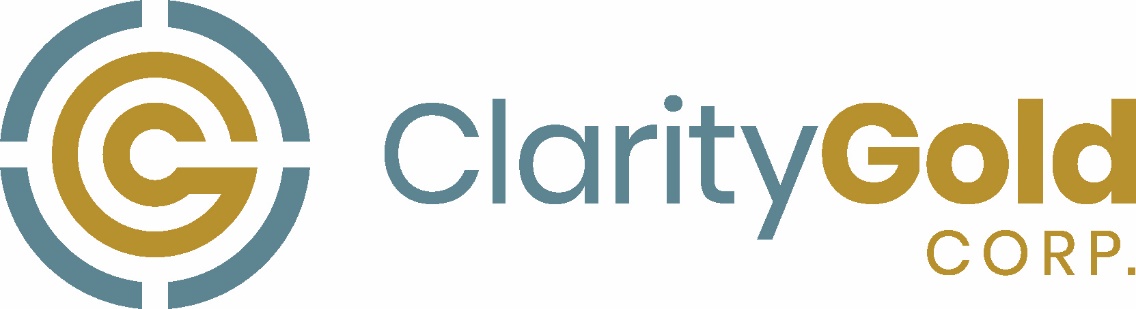 July 31, 2020Canadian Securities Exchange
First Canadian Place
100 King Street West, Suite 7210Toronto, ON  M5X 1E1Attention: Listings DepartmentDear Sirs/Mesdames:Re:	Clarity Gold Corp. (the “Company”)
	Receipt of Proceeds				Pursuant to CSE – Canadian Securities Exchange Policy 6 Distributions, the Company confirms receipt of the following proceeds from its private placement offering.	Payment Date	Total Proceeds	July 31, 2020	$647,400The proceeds will be used for general working capital.We trust you will find everything to be in order.  If you have any questions or comments, please contact the undersigned.Yours truly,CLARITY GOLD CORP.“James Rogers”Per:	James Roger
	Chief Executive Officer